Biroul Naţional de Statistică al Republicii Moldova Vă informează că: Indicele preţurilor de consum în perioada ianuarie 2009 - august 2022 a constituit 255,23%
 (preţurile medii de consum au crescut de circa 2,6 ori).

Rata inflaţiei în perioada ianuarie 2009 - august 2022 a constituit 155,23%.

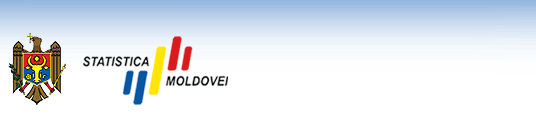 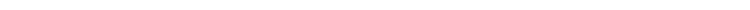 Tel.+373 22 40 30 00Fax+373 22 22 61 46str. Grenoble, 106, MD-2019 Chişinău, Republica MoldovaEmail: moldstat@statistica.mdCopyright © 2010 BIROUL NAŢIONAL DE STATISTICĂ AL REPUBLICII MOLDOVA
Toate Drepturile Rezervate